Example Data: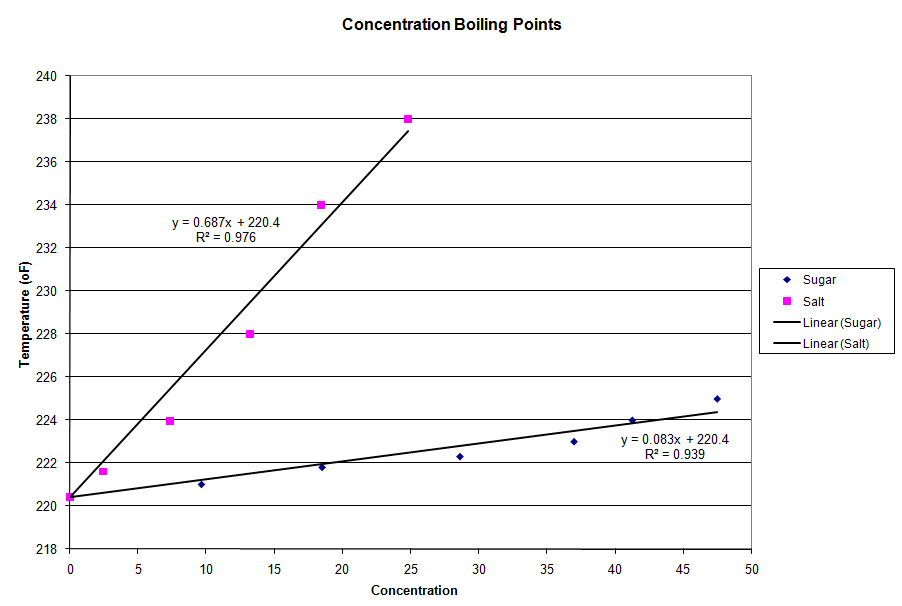 Salt Data:Sugar Data:General Calculations based on above data:1. Salt Solutions:It requires 2.8grams salt for every 200mL water to increase the boiling point by 1oF. Therefore, would take 11.06grams to increase the boiling point of 200mL water by 4oF.2. Sugar Solutions:It requires 38.3grams sugar for every 200mL water in increase the boiling point by 1oF. Therefore, it would take 153.2 grams to increase the boiling point of 200mL water by 4oF.Msoulte(gram)MH20(gram)Msolution(gram)Concentration(%)Tboil(oF)0200.0200.00.00220.45199.1204.12.45221.615189.7204.77.33223.930196.8226.813.23228.045199.7244.718.39234.065197.1262.124.80238.080195.5275.529.04238.0Msoulte(gram)MH20(gram)Msolution (gram)Concentration %Tboil (oF)0200.0200.00.00220.420187.6207.69.63221.045198.6243.618.48221.880200.0280.028.57222.3115196.4311.436.93223.0140199.8339.841.20224.0180199.6379.647.42225.0